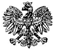 Zgierz, dn. 08.11.2022 r.ZP.272.23.2022.SZ/5INFORMACJA Z OTWARCIA OFERT 	Na podstawie art. 222 ust. 5 ustawy z dnia 11 września 2019 r. – Prawo zamówień publicznych                           (tj. Dz. U. z 2022 r., poz. 1710 ze zm. - zwanej dalej Ustawą), Zarząd Powiatu Zgierskiego zwany dalej Zamawiającym udostępnia informacje dotyczące złożonych ofert w postępowaniu prowadzonym w trybie podstawowym na podstawie art. 275 pkt 2 Ustawy, pn.: Doposażenie hali sportowej przy Zespole Licealno-Sportowym w Aleksandrowie Łódzkim” w ramach programu „Infrastruktura sportowa Plus” na 2022 r. w ramach poszczególnych zadań.: Zadanie nr 1 -  Wyposażenie hali- zakup i dostawa/montaż sprzętu sportowego: bieżni treningowej mechanicznej, bieżni treningowej elektrycznej i bramy treningowejZadanie nr 2 -  Wyposażenie hali- zakup i dostawa/ montaż platformy dynamograficznej/ dynanometrycznejZadanie nr 3 -  Wyposażenie hali- zakup i dostawa/ montaż sprzętu sportowego: platformy treningowej służącej do wykonywania treningu funkcjonalnegoZadanie nr 4 -  Wyposażenie hali- zakup i dostawa/ montaż sprzętu sportowego: trenażera do koszykówki                    Zadanie nr 5 -  Wyposażenie hali- zakup i dostawa/ montaż sprzętu sportowego: zestawu do rywalizacji sportowej: ergometry sportowe- 2x rower powietrznyZarząd Powiatu Zgierskiego____________________________________		(podpis Kierownika Zamawiającego lub osoby upoważnionej)	ZARZĄD POWIATU ZGIERSKIEGO	95-100 Zgierz, ul. Sadowa 6a   tel. (42) 288 81 00, fax (42) 719 08 16zarzad@powiat.zgierz.pl, www.powiat.zgierz.plNr ofertyNazwa i adres WykonawcyŁĄCZNA CENA BRUTTO 1DEL SPORT Sp. z o.o., ul. Połczyńska 63, 01-336 Warszawa42 000,00 zł2Artur Osman Usługi Sportowe Atlet Maraton Serwis,Podzagnańszcze 51 a, 26-140 Łączna44 499,00 złNr ofertyNazwa i adres WykonawcyŁĄCZNA CENA BRUTTO Nie złożono oferty.Nie złożono oferty.Nie złożono oferty.Nr ofertyNazwa i adres WykonawcyŁĄCZNA CENA BRUTTO 2Artur Osman Usługi Sportowe Atlet Maraton Serwis,Podzagnańszcze 51 a, 26-140 Łączna26 937,00 złNr ofertyNazwa i adres WykonawcyŁĄCZNA CENA BRUTTO 2Artur Osman Usługi Sportowe Atlet Maraton Serwis,Podzagnańszcze 51 a, 26-140 Łączna27 060,00 złNr ofertyNazwa i adres WykonawcyŁĄCZNA CENA BRUTTO 1DEL SPORT Sp. z o.o., ul. Połczyńska 63, 01-336 Warszawa11 900,00 zł2Artur Osman Usługi Sportowe Atlet Maraton Serwis,Podzagnańszcze 51 a, 26-140 Łączna10 000,00 zł